О создании постоянно действующего органа управления Цивильского муниципального звена территориальной подсистемы Чувашской Республики единой государственной системы предупреждения и ликвидации чрезвычайных ситуацийВ соответствии со ст. 11 Федерального закона от 21.12.1994 N 68-ФЗ "О защите населения и территорий от чрезвычайных ситуаций природного и техногенного характера", ст. 11 Федерального закона от 12.02.1998 N 28-ФЗ "О гражданской обороне", Федеральным законом от 06.10.2003 N 131-ФЗ "Об общих принципах организации местного самоуправления в Российской Федерации", постановлениями Правительства Российской Федерации от 10.07.1999 N 782 "О создании (назначении) в организациях структурных подразделений (работников), уполномоченных на решение задач в области гражданской обороны", от 30.12.2003 N 794 "О единой государственной системе предупреждения и ликвидации чрезвычайных ситуаций", администрация Цивильского муниципального округа Чувашской Республики  ПОСТАНОВЛЯЕТ:1. Определить сектор ГО ЧС, мобилизации и специальных программ администрации Цивильского муниципального округа, постоянно действующим органом управления Цивильского муниципального звена территориальной подсистемы Чувашской Республики единой государственной системы предупреждения и ликвидации чрезвычайных ситуаций специально уполномоченным на решение задач в области защиты населения и территорий от чрезвычайных ситуаций и гражданской обороны на территории муниципального округа.2. Утвердить Положение о постоянно действующем органе управления Цивильского муниципального звена территориальной подсистемы Чувашской Республики единой государственной системы предупреждения и ликвидации чрезвычайных ситуаций специально уполномоченным на решение задач в области защиты населения и территорий от чрезвычайных ситуаций и гражданской обороны согласно приложению к настоящему постановлению.3. Рекомендовать руководителям предприятий, организаций и учреждений независимо от организационно-правовой формы, расположенных на территории Цивильского муниципального округа:а) назначить структурные подразделения и (или) работников (где они не были назначены), уполномоченных на решение задач в области защиты от чрезвычайных ситуаций и гражданской обороны, разработать их обязанности при различных режимах функционирования и степенях готовности системы гражданской обороны;б) при разработке и утверждении организационно-распорядительных документов, определяющих задачи и функции структурных подразделений и (или) работников, уполномоченных на решение задач в области защиты от чрезвычайных ситуаций и гражданской обороны.4. Контроль за исполнением настоящего постановления оставляю за собой.5. Настоящее постановление вступает в силу после его официального опубликования (обнародования).Глава Цивильского муниципального округа							   А.В. ИвановПриложение
к постановлению администрации
Цивильского муниципального округа
от 05.02.2023 г. N 90 Положение
о постоянно действующем органе управления Цивильского муниципального звена территориальной подсистемы Чувашской Республики единой государственной системы предупреждения и ликвидации чрезвычайных ситуаций специально уполномоченным на решение задач в области защиты населения и территорий от чрезвычайных ситуаций и гражданской обороны1. Общие положения1.1. Настоящее Положение о постоянно действующем органе управления, специально уполномоченном на решение задач в области защиты от чрезвычайных ситуаций и гражданской обороны, определяет его предназначение, задачи и полномочия.1.2. Постоянно действующий орган управления, специально уполномоченный на решение задач в области защиты от чрезвычайных ситуаций и гражданской обороны, осуществляет свою деятельность в порядке, установленном законодательством Российской Федерации и иными нормативными актами, регулирующими вопросы защиты от чрезвычайных ситуаций и гражданской обороны.1.3. Администрация Цивильского муниципального округа (далее Администрация) осуществляет укомплектование постоянно действующего органа управления, специально уполномоченного на решение задач в области защиты от чрезвычайных ситуаций и гражданской обороны, разрабатывает и утверждает его функциональные обязанности и штатное расписание.2. Основные задачи2.1. Основными задачами постоянно действующего органа управления, специально уполномоченного на решение задач в области защиты от чрезвычайных ситуаций и гражданской обороны, являются:- организация планирования и проведения мероприятий по гражданской обороне, предупреждению и ликвидации чрезвычайных ситуаций природного и техногенного характера;- организация создания и поддержания в состоянии постоянной готовности к использованию технических систем управления гражданской обороной;- организация подготовки неработающего населения способам защиты от опасностей, возникающих при военных конфликтах или вследствие этих конфликтов при возникновении чрезвычайных ситуаций природного и техногенного характера;- участие в организации создания и содержания в целях гражданской обороны, предупреждения и ликвидации чрезвычайных ситуаций запасов материально-технических, продовольственных, медицинских и иных средств;- организация создания и поддержания в состоянии постоянной готовности сил гражданской обороны, сил и средств муниципального звена РСЧС, привлекаемых для решения задач гражданской обороны и защиты от чрезвычайных ситуаций природного и техногенного характера.3. Мероприятия органа управления по гражданской обороне и защите от чрезвычайных ситуаций3.1. В соответствии с основными задачами постоянно действующий орган управления, специально уполномоченный на решение задач в области защиты от чрезвычайных ситуаций и гражданской обороны:- организует разработку и корректировку Плана гражданской обороны и защиты населения, Плана действий по предупреждению и ликвидации чрезвычайных ситуаций природного и техногенного характера.- осуществляет методическое руководство планированием мероприятий по гражданской обороне и защите от чрезвычайных ситуаций в подведомственных предприятиях, организациях и учреждениях (если они имеются);- планирует и организует эвакоприёмные мероприятия;- разрабатывает проекты документов, регламентирующих работу Администрации в области гражданской обороны и защиты от чрезвычайных ситуаций природного и техногенного характера;- формирует (разрабатывает) предложения по мероприятиям гражданской обороны, обеспечивающие выполнение мобилизационного плана Администрации;- ведет учет защитных сооружений и других объектов гражданской обороны, осуществляет контроль за их состоянием;- организует планирование и выполнение мероприятий, направленных на поддержание устойчивого функционирования организаций, необходимых для выживания населения при военных конфликтах или вследствие этих конфликтов, а также при чрезвычайных ситуациях природного и техногенного характера;- организует разработку и заблаговременную реализацию инженерно-технических мероприятий гражданской обороны;- организует планирование и проведение мероприятий по световой и другим видам маскировки.- осуществляет создание и поддержание в состоянии постоянной готовности к использованию систем связи и оповещения на пунктах управления Администрации.- организует прием сигналов гражданской обороны, сообщений о чрезвычайных ситуациях природного и техногенного характера и доведение их до руководящего состава;- организует оповещение работающего и неработающего населения об опасностях, возникающих при военных конфликтах или вследствие этих конфликтов, а также при чрезвычайных ситуациях природного и техногенного характера;- осуществляет создание и поддержание в состоянии постоянной готовности к использованию локальных систем оповещения;- планирует и организует подготовку руководящего состава Администрации в области защиты от чрезвычайных ситуаций и гражданской обороны;- осуществляет создание, оснащение, подготовку сил гражданской обороны, сил и средств Цивильского муниципального звена территориальной подсистемы Чувашской республики единой государственной системы предупреждения и ликвидации чрезвычайных ситуаций и осуществляет их учет;- участвует в планировании и организации проведения аварийно-спасательных работ на территории Цивильского муниципального округа;- участвует в организации обучения работающего и неработающего населения способам защиты от опасностей, возникающих при ведении военных конфликтов, а также при чрезвычайных ситуациях природного и техногенного характера;- планирует и организует проведение командно-штабных учений (тренировок) и других учений по гражданской обороне и защите от чрезвычайных ситуаций, а также участвует в организации проведения учений и тренировок по мобилизационной подготовке и выполнению мобилизационных планов;- разрабатывает предложения и участвует в организации работы по созданию, накоплению, хранению и освежению в целях гражданской обороны и защиты от чрезвычайных ситуаций природного и техногенного характера запасов материально-технических, продовольственных, медицинских и иных средств;- организует контроль за выполнением принятых решений и утвержденных планов по выполнению мероприятий в области защиты от чрезвычайных ситуаций и гражданской обороны на территории Цивильского муниципального округа;- вносит на рассмотрение Администрации предложения по совершенствованию подготовки к ведению и ведения гражданской обороны, обеспечению защиты от чрезвычайных ситуаций природного и техногенного характера;- привлекает в установленном порядке к работе по подготовке планов, правовых нормативных документов и отчетных материалов в области защиты от чрезвычайных ситуаций и гражданской обороны другие структурные подразделения Администрации.СОГЛАСОВАНО:Заведующий сектором правового обеспечения_________________________________Т.Ю. Павлова«05» февраль 2024 г.Специалист-эксперт  сектора ГО ЧС,мобилизации и специальных программ________________________________В.Ю. Андреева«05» февраль 2024 г.ЧӐВАШ РЕСПУБЛИКИ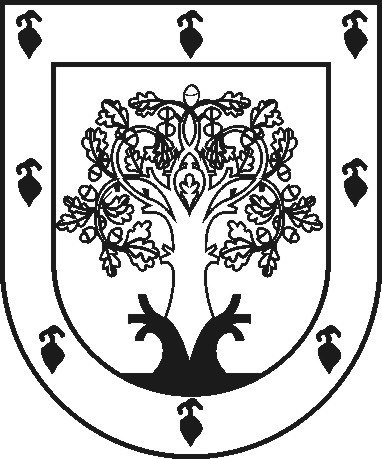 ЧУВАШСКАЯ РЕСПУБЛИКАҪĔРПӰМУНИЦИПАЛЛӐ ОКРУГĔНАДМИНИСТРАЦИЙĔЙЫШӐНУ2024 ç. нарӑс уйӑхĕн 05-мĕшĕ 90 № Ҫӗрпÿ хулиАДМИНИСТРАЦИЯЦИВИЛЬСКОГОМУНИЦИПАЛЬНОГО ОКРУГАПОСТАНОВЛЕНИЕ 05 февраля 2024 года № 90  г. Цивильск